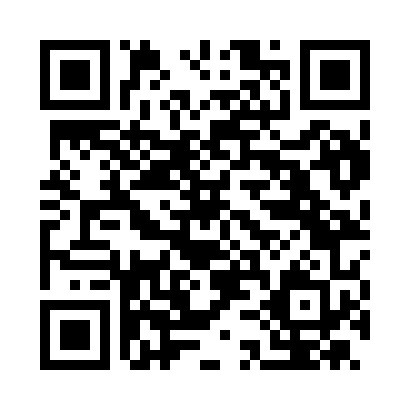 Prayer times for Albacina, ItalyWed 1 May 2024 - Fri 31 May 2024High Latitude Method: Angle Based RulePrayer Calculation Method: Muslim World LeagueAsar Calculation Method: HanafiPrayer times provided by https://www.salahtimes.comDateDayFajrSunriseDhuhrAsrMaghribIsha1Wed4:086:011:056:038:109:552Thu4:065:591:056:048:119:573Fri4:045:581:056:058:129:594Sat4:025:561:056:068:1410:005Sun4:005:551:056:068:1510:026Mon3:585:541:056:078:1610:047Tue3:565:531:046:088:1710:068Wed3:545:511:046:088:1810:079Thu3:535:501:046:098:1910:0910Fri3:515:491:046:098:2010:1111Sat3:495:481:046:108:2110:1312Sun3:475:471:046:118:2310:1413Mon3:455:461:046:118:2410:1614Tue3:435:441:046:128:2510:1815Wed3:415:431:046:138:2610:1916Thu3:405:421:046:138:2710:2117Fri3:385:411:046:148:2810:2318Sat3:365:401:046:148:2910:2519Sun3:355:391:046:158:3010:2620Mon3:335:391:056:168:3110:2821Tue3:315:381:056:168:3210:3022Wed3:305:371:056:178:3310:3123Thu3:285:361:056:178:3410:3324Fri3:275:351:056:188:3510:3425Sat3:255:341:056:198:3610:3626Sun3:245:341:056:198:3710:3727Mon3:225:331:056:208:3810:3928Tue3:215:321:056:208:3910:4029Wed3:205:321:056:218:3910:4230Thu3:195:311:066:218:4010:4331Fri3:175:311:066:228:4110:45